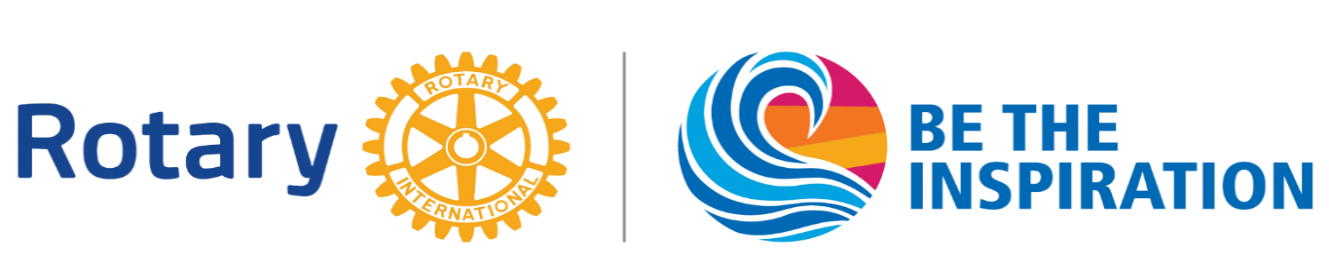 Hønefoss-Øst Rotaryklubb      Lederskapsplan og komiteer 2021–2022Past president, sekretær, kasserer, programansvarlig og it/web innkalles etter behov til styremøtene Ved-komité: Thor Andersen, YEO: Hanne SommerstadPermisjon: Lise Strat, Mariarita Mercurio       Styret 1)Styret 1)Styret 1)Styret 1)Styret 1)PresidentInnk.pres.:Past. Pres.:Komiteledere:Ove Erik HelgesenHanne Erdal WitsøIngrid Solberg Endre ErlandsenJan Helge ØstlundHans Petter KarlsenMagnar ÅgotnesOve Erik HelgesenHanne Erdal WitsøIngrid Solberg Endre ErlandsenJan Helge ØstlundHans Petter KarlsenMagnar ÅgotnesKlubbtjenesteKlubbtjenesteKlubbtjenesteYrkestjenesteYrkestjenesteLederInnk.lederPastSekretærKassererProgramansvarligRevisor  Endre Erlandsen  Ragnvald Lien  Stein Tore Paulsen  Ragnvald Lien   Bjørn H. Solhjem   Bjørn Geirr Harsson  Arnfinn Lundem  Anton Gomnæs  Parviz Salimi   Viera Rozmara-Frydenlund  Tove Mjøen Eilertsen  Endre Erlandsen  Ragnvald Lien  Stein Tore Paulsen  Ragnvald Lien   Bjørn H. Solhjem   Bjørn Geirr Harsson  Arnfinn Lundem  Anton Gomnæs  Parviz Salimi   Viera Rozmara-Frydenlund  Tove Mjøen EilertsenLederInnk.lederPastIT-web Jan Helge Østlund   Svein Eystein Lindberg  Sigmund Leine   Steen Blach Sørensen  Leif B. Grønnevik                     Nytt medlem  Harald Bjørgo  Willy Hauge  Ingrid Solberg  Veronica Lund  Christoph AmielSamfunnstjenesteSamfunnstjenesteSamfunnstjenesteInternasjonal tjenesteInternasjonal tjenesteLeder Innk.lederPast    Hans Petter Karlsen  Hanne Witsø  Svein Solheim  Thor Andersen  Anne-Lise Rian   Kashin Hama  Erik Moe Haugen  Øivin Fjeldstad  Olav Simon  Hans Petter Karlsen  Hanne Witsø  Svein Solheim  Thor Andersen  Anne-Lise Rian   Kashin Hama  Erik Moe Haugen  Øivin Fjeldstad  Olav Simon LederInnk.lederPast  Magnar Ågotnes   Bjørn Olav Solberg  Jan Thorleif Lafton   Hanne Sommerstad (YEO)  Rolf Egil Skøien  Finn Holm  Ragnar Nøklebye  Arne Berg  Steinar Hybertsen